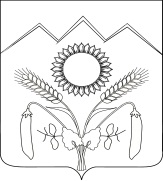 СОВЕТ УНАРОКОВСКОГО СЕЛЬСКОГО ПОСЕЛЕНИЯМОСТОВСКОГО РАЙОНА РЕШЕНИЕот 11.04.2018г.							                                   № 177село УнароковоОб утверждении Положения о представительских расходах органов местного самоуправления муниципального образования Унароковского сельское поселение Мостовского района в связи с проведением протокольных и иных официальных мероприятийВ соответствии с пунктом 8 части 10 статьи 35 Федерального закона от 06.10.2003 года № 131-ФЗ «Об общих принципах организации местного самоуправления в Российской Федерации», руководствуясь Уставом Унароковского сельского поселения Мостовского района, Совет Унароковского сельского поселения Мостовского района р е ш и л:1. Утвердить Положение о представительских расходах органов местного самоуправления муниципального образования Унароковское сельское поселение Мостовского района в связи с проведением протокольных и иных официальных мероприятий (прилагается).2.  Контроль за выполнением настоящего решения возложить на комиссию по бюджету, финансам, налогам, банкам и экономике (Спорникова).3. Настоящее решение вступает в силу со дня его официального опубликования.Глава Унароковскогосельского поселения                                                                            И.И.СкобелевЛИСТ СОГЛАСОВАНИЯпроекта решения Совета Унароковского сельского поселенияМостовского района  от ______________ № _____«Об утверждении Положения о представительских расходах органов местного самоуправления муниципального образования Унароковское сельское поселение Мостовского района в связи с проведением протокольных и иных официальных мероприятий»Проект внесен:Глава Унароковского                                                                         сельского поселения                                                                            И.И.СкобелевСоставитель проекта:Начальник отдела по финансам, бюджету и экономике                                                                           О.С.ДроздоваПроект согласован:Заместитель главы                                                                               М.И.ПрохороваПроект рассмотрен на заседании комиссии по финансам, бюджету и экономикепротокол от __________ № _____Председатель комиссии                                                                     Т.В.СпорниковаПРИЛОЖЕНИЕ № 1 УТВЕРЖДЕНОрешением Совета Унароковского сельского поселения Мостовского районаот	 № ______ПОЛОЖЕНИЕо представительских расходах органов местного самоуправления муниципального образования Унароковское сельское поселение Мостовского района в связи с проведением протокольных и иных официальных мероприятий1. Общие положенияНастоящим Положением устанавливается муниципальное правовое
регулирование по вопросам организационного и материального обеспечения
деятельности органов местного самоуправления муниципального образования
Унароковское сельское поселение Мостовского района, являющихся   юридическими   лицами, в части формирования и финансового обеспечения представительских расходов в связи с проведением протокольных и иных официальных мероприятий.Правовой основой для муниципального правового регулирования, установленного настоящим Положением, являются:1.	Федеральный закон от 06.10.2003 № 131-Ф3 «Об общих принципах
организации местного самоуправления в Российской Федерации»:2.Устав муниципального образования Унароковское сельское поселение Мостовского района.3. Бюджетный кодекс Российской Федерации от 31.07.1998 № 145-ФЗ.4. Налоговый кодекс Российской Федерации (часть вторая) от 05.08.2000 №117-ФЗ.5.Для целей реализации Положения используются следующие основные понятия:- представительские расходы - это расходы органов местного самоуправления муниципального образования Унароковское сельское поселение Мостовского района на официальный прием и (или) обслуживание представителей других организаций, участвующих в переговорах в целях установления и (или) поддержания взаимного сотрудничества, а также участников, прибывших для участия в мероприятиях, независимо от места проведения указанных мероприятий. К представительским расходам относятся расходы на проведение официального приема (завтрака, обеда или иного аналогичного мероприятия) для указанных лиц, а также официальных лиц, участвующих в переговорах, транспортное обеспечение доставки этих лиц к месту проведения представительского мероприятия и (или) заседания и обратно, буфетное обслуживание во время переговоров, оплата услуг переводчиков, не состоящих в штате налогоплательщика, по обеспечению перевода во время проведения представительских мероприятий.- органы местного самоуправления муниципального образования Унароковское сельское поселение Мостовского района: Совет муниципального образования Унароковское сельское поселение Мостовского района, глава муниципального образования Унароковское сельское поселение Мостовского района, администрация муниципального образования Унароковское сельское поселение Мостовского района.6. В случае противоречия (коллизии) муниципального правового регулирования, установленного настоящим Положением, нормативным правовым актам, имеющим большую юридическую силу, в том числе и тем, которые вступили в силу после введения в действие настоящего Положения, применяется правовое регулирование, установленное нормативными правовыми актами, имеющими большую юридическую силу.Понятия и термины, используемые в настоящем Положении, применяются в значении, установленном федеральными законами и принятыми в соответствии с ними нормативными правовыми актами Российской Федерации, законами и иными нормативными правовыми актами Краснодарского края, муниципальными правовыми актами.2.	Понятие протокольного мероприятия. Организация проведения протокольных и иных официальных мероприятий.1. Мероприятие (независимо от статуса его организатора) является протокольным в том случае, если участвующие в нем должностные лица, замещающие муниципальные должности или должности муниципальной службы  в  органах местного  самоуправления  муниципального  образованияУнароковское сельское поселение Мостовского района выступают от имени муниципального образования Унароковское сельское поселение Мостовского района и (или) от имени органов местного самоуправления муниципального образования Унароковское сельское поселение Мостовского района.2. Не является официальным мероприятие, участвуя в котором лица,
указанные в части 1 настоящей статьи, действуют как частные лица и
безотносительно к своему должностному положению в органах местного
самоуправления муниципального образования Унароковское сельское поселение Мостовского района.Проведение  органами  местного самоуправления муниципального образования Унароковское сельское поселение Мостовского района протокольных и иных официальных мероприятий осуществляется в соответствии с программами проведения таких мероприятий, которые составляются по форме, приведенной в приложении № 1 к настоящему Положению, и утверждается:- решением Совета муниципального образования Унароковское сельское поселение Мостовского района - в случае, если организатором    мероприятия является Совет муниципального образования Унароковское сельское поселение Мостовского района;- распоряжением  администрации  муниципального образования Унароковское сельское поселение Мостовского района  - в случае, если организатором мероприятия является администрация муниципального образования Унароковское сельское поселение Мостовского района.3. Состав представительских расходов, связанных с проведением протокольных и иных официальных мероприятий1. Для целей применения настоящего Положения к представительским расходам относятся расходы органов местного самоуправления муниципального  образования Унароковское сельское поселение Мостовского района на  официальный прием и (или) обслуживание представителей (делегаций) органов государственной власти, органов местного самоуправления, других участников официальных мероприятий, независимо от места проведения указанных мероприятий.К представительским расходам относятся расходы на проведение официального приема (завтрака, обеда, ужина и иного аналогичного мероприятия) для лиц, участвующих в официальных мероприятиях, буфетное обслуживание во время проведения таких мероприятий, оплата услуг внештатных переводчиков, привлеченных для обеспечения перевода при приеме иностранных делегаций.К представительским расходам не относятся расходы на организацию развлечений, отдыха, профилактики или лечения заболеваний.4. Формирование и финансовое обеспечение представительских и иных расходов, связанных с проведением протокольных и иных официальныхмероприятий1. Формирование представительских и иных расходов, связанных с проведением официальных мероприятий, осуществляется на основе сметы таких расходов, которая составляется по форме, приведенной в приложении № 2 к настоящему Положению, и утверждается руководителем соответствующего органа местного самоуправления.Для нескольких однотипных официальных мероприятий может быть составлена и утверждена единая смета представительских и иных расходов, связанных с проведением таких мероприятий.2.	Сметы представительских расходов, связанных с проведением
официальных мероприятий, составляются должностными лицами
соответствующих органов местного самоуправления муниципального
образования Унароковское  сельское поселение Мостовского района, которым в установленном порядке поручено организационное и материально-техническое обеспечение проведения таких мероприятий.3.	Представительские расходы могут являться как самостоятельными доходами, так и частью расходов на проведение мероприятий в рамках принятых муниципальных программ муниципального образования Унароковское сельское поселение Мостовского района.4. Финансовое обеспечение представительских расходов, связанных с
проведением   официальных  мероприятий, осуществляется  за счет средств Бюджета муниципального образования Унароковское сельское поселение Мостовского района, предусмотренных на обеспечение функционирования соответствующих органов местного самоуправления муниципального образования Унароковское сельское поселение Мостовского района и не может превышать 4 % от расходов на оплату труда муниципальных работников органов местного самоуправления муниципального образования Унароковское сельское поселение Мостовского района.5.	Принятие обязательств, обусловливающих возникновение
представительских расходов, связанных с проведением официальных
мероприятий, осуществляется органами местного самоуправления муниципального образования Унароковское сельское поселение Мостовского района в соответствии с бюджетным законодательством Российской Федерации и законодательством Российской Федерации о контрактной системе в сфере закупок товаров, работ, услуг для обеспечения государственных и муниципальных нужд.5. Отчетность по представительским расходам, связанным с проведением протокольных и иных официальных мероприятий.1. Целевое расходование бюджетных средств на представительские и иные расходы, связанные с проведением официального мероприятия, подтверждается отчетом о проведении официального мероприятия, который составляется по форме, приведенной в приложении № 3 к настоящему Положению, а также авансовым расходом о расходовании средств - в случае выдачи таких средств материально-ответственному лицу в наличной форме.Отчеты, указанные в части 1 настоящей статьи, осуществляются лицами, ответственными за их подготовку, не позднее 7 рабочих дней, следующих за днем завершения соответствующего официального мероприятия, и утверждаются руководителем соответствующего органа местного самоуправления муниципального образования Унароковское сельское поселение Мостовского района.В случае, если для нескольких протокольных и иных официальных мероприятий была составлена и утверждена единая смета представительских расходов, связанных с проведением таких мероприятий, в срок не позднее 7 рабочих дней, следующих за днем завершения последнего из указанных в смете официальных мероприятий, составляется и утверждается единый отчет о проведении официальных мероприятий по соответствующей смете.Глава Унароковскогосельского поселения                                                                          И.И.СкобелевПрограмма проведения______________________________________________________________________(наименование одного или нескольких официальных мероприятий)Организатор: ___________________________________________________________Цель проведения: _______________________________________________________ Дата проведения: с «___» _____ 20___    года по«___» _____ 20___    годаМесто проведения: ___________________________________________Участники: ______________________________________________________________________Должностные лица, ответственные за организационное и материально-техническое  обеспечение: ____________________________________________________________________Составил:_______________                  ________________                 _____________________      (должность)	(подпись)	(инициалы, фамилия)СМЕТАпредставительских расходов на проведение мероприятий__________________________________________________________________________________________________________________________________________Место проведения: ____________________________________________________«___» _____ 20___    годаПриглашенные лица в кол-ве ______________ чел.Официальные участники со стороны органов местного самоуправления __ чел.Составил:_________(должность)________(подпись)__________________(инициалы, фамилия)Проверил: __________(должность)_________(подпись)_____________________(инициалы, фамилия)Отчет о проведении___________________________________________________________________(наименование одного или нескольких однотипных официальных мероприятий)Организатор: ___________________________________________________________Цель проведения: _______________________________________________________ Дата проведения: с «___» _____ 20___    года по«___» _____ 20___    годаМесто проведения: __________________________________________Участники: _________________________________________________________________Результаты (итоги) проведения и (или) участия в проведении официального мероприятия: _____________________________________________________________________Сведения о размере и составе представительских и иных расходов, связанных с проведением и (или) участием в проведении мероприятия:Составил:____________                 ____________                            ____________________(должность)	                   (подпись)	                       (инициалы, фамилия)Приложение № 1к Положению о представительских расходах органов местного самоуправления муниципального образования Унароковское сельское поселение Мостовского района в связи проведением протокольных и иных официальных мероприятийТиповая формаУТВЕРЖДАЮ_________________________________(должность)	(подпись)_________________________________(инициалы, фамилия должностного лица)«___»_______________	20__ г.№п/пНаименование мероприятияДата проведения мероприятияВремя проведения мероприятия1234Приложение № 2к Положению о представительских расходах органов местного самоуправления муниципального образования Унароковское сельское поселение Мостовского района в связи проведением протокольных и иных официальных мероприятийТиповая формаУТВЕРЖДАЮ_________________________________(должность)	(подпись)_________________________________(инициалы, фамилия должностного лица)«___»_______________	20__ г.№п/пНаименование расходовСумма расходов1.231.Итого:Приложение № 3к Положению о представительских расходах органов местного самоуправления муниципального образования Унароковское сельское поселение Мостовского района в связи проведением протокольных и иных официальных мероприятийТиповая формаУТВЕРЖДАЮ_________________________________(должность)	(подпись)_________________________________(инициалы, фамилия должностного лица)«___»_______________	20__ г.№ п/пНаименование расходовСумма расходовВид и реквизитыдокументов, подтверждающих расходы12341Итого:Итого: